Задачи: -помочь детям осознать необходимость гигиенических процедур;-учить правильно,  чистить зубы и мыть  руки;-развивать навыки общения.Оборудование:-компьютер;- полотенце , мыло, зубная паста,  шампунь,  зубная щетка, мочалка,  расческа,  носовой платок,  детский крем;-куклы: Мыльный Пузырь, Ваня(№ 1), Ваня(№ 2)   Злючка - Грязнулька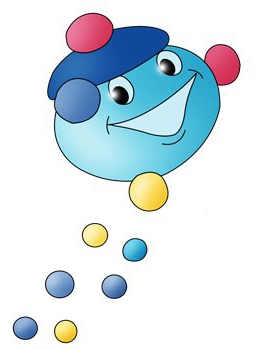                                           Ход классного часа.Организация.Наш классный час будет проходить в форме путешествия по станциям.   (Слайд)     Первая «Станция – Грязнулька». -Кто же там живет?(Живут Ваня (№1) и Злючка – Грязнулька). Они вам нравятся? А почему нет?-Кто бы из вас хотел жить на этой станции?Чтение стихотворений.Ах ты, гадкий, Ах ты, грязный,Неумытый поросенок!Ты чернее трубочистаПолюбуйся  на себя:У тебя на шее ваксаУ тебя под носом клякса,У тебя такие руки, Что сбежали, даже брюкиДаже брюки, даже брюкиУбежали от тебя. Ты один не умывалсяИ грязнулею осталсяИ сбежали от грязнулиИ чулки, и башмаки.Руки – то у Вани!Не отмоешь в бане.Грязи пуд на голове –Не отмоешь  и в НевеЧтоб отмыть, Ивана  мало океана.Замарашка рук не мылМесяц в баню не ходилСтолько грязиСтолько ссадин!Мы на шее лук посадим,Репу – на ладошках,На щеках – картошку,На носу морковь взойдетБудет целый огород!                 - Что может произойти с Ваней и Злючкой – Грязнючкой?-Как им помочь?                             -Что же  такое -  личная гигиена?Гигиена – это действия, выполняя которые, человек поддерживает свое тело и жилище  в чистоте.Личная – то есть каждый человек выполняет эти правила.                        Наведем порядок! -На помощь  к нам  пришел Мыльный  Пузырь. Он приготовил для вас загадки и принес подарки.                                                      Целых 25 зубков                                                     Для кудрей и хохолков                                                   И под каждым из зубков                                                                  Лягут волосы рядком.         Гладко и душистоМоет очень чистоКаждому дано                         Бери его легко.                             В  рот она влезает ловко                                                     И считает зубы нам                                                    По утрам и вечерам.Лег в карман и караулитРеву, плаксу и грязнулюИм утрет потоки слезНе забудет и про нос.                Он не сахар, не мука                                                     Но похож на них слегка                                                     По утрам он всегда                                                     На зубы попадает,                                                    Эмаль нам сохраняет.А о ком я расскажу:Говорит дорожка –Два вышитых концаПомойся ты немножко!                         А сейчас, ребята, мы обсудим,  какие из этих предметов являются личными, а какими могут пользоваться все члены семьи.                           Работа в группах.Учащиеся 1-го ряда  получают: полотенце, зубную щетку, зубную пасту;Учащиеся 2-го  ряда  получают: шампунь, мыло, мочалку;Учащиеся 3-го  ряда   получают: расческу, крем, носовой платок.Идет обсуждение.(Слайд)                             Личные вещи:                         полотенце                 зубная щетка                        мочалка     носовой платок        расческа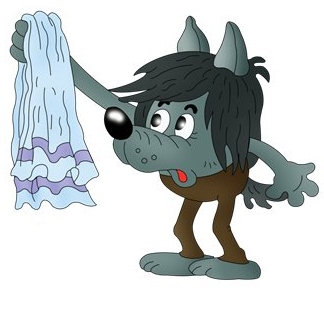 (Слайд)                              Общие вещи:                                Шампунь                       мыло                              зубная паста                     крем-Почему надо умываться?Проведем опыт. Возьмем чистое стекло. Проведем пальцем по лбу, а потом этим же пальцем по стеклу. На стекле останется грязь. Это жир и пот. Жир делает кожу более мягкой и упругой. Пот испаряется с поверхности кожи, и тело человека охлаждается.Так человеку легче переносить жару или тяжелую работу.С потом выделяются из организма человека некоторые вредные вещества. Плохо когда на коже скапливается много жира и пота. К ним прилипает пыль. Кожа становится грязной. Вот где раздолье бактериям!А на чистой коже бактерии погибают. Поэтому твоя кожа должна быть всегда чистой.Надо мыть все тело мылом (желательно детским) и мочалкой не реже одного раза в неделю.А вот руки, лицо, шею, уши надо мыть чаще.                                 -В каких случаях надо мыть руки?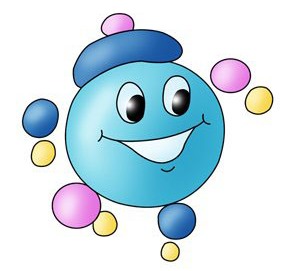 (Слайд)                             Моем  руки-перед едой;-после посещения туалета;-после игры с животными;-утром и перед сном;-другие случаи (примеры приводят уч-ся)                  -Не забывайте руки насухо вытирать своим полотенцем. Если руки вытирать плохо, кожа становится обветренной (пересыхает, шелушится и даже трескается). Смажь ее кремом, лучше всего детским.      -А сейчас,  ребята, мы поможем Ване!(Дети дают ему советы) (Слайд)                  Станция – Чистюлька»Иван послушал наши советы!  (Появляется  Ваня  №2)                              Отдохнем!Мы похлопаем в ладошиДружно, веселееНаши ножки постучалиДружно, веселее.По коленочкам  ударимТише, тише, тишеНаши ручки поднимайтесьВыше, выше, выше.Наши ручки закружились,Ниже опустилисьЗавертелись, завертелисьИ остановились.         -Мы познакомились с правилами личной гигиены. А сейчас поговорим о……,  послушайте  загадку: (Слайд)                     Когда мы едим –                    Они работают,                    Когда не едим –                    Они отдыхают.                    Не будем их чистить –                    Они  заболеют.(Это  зубы!)-Какие  зубы лучше: здоровые или больные?-Почему? (Здоровые зубы  хорошо измельчают пищу во рту и т. д.).(Слайд – поговорка)                     «Кто долго жует,                                                          Тот долго живет»Здоровые зубы помогают нам правильно и красиво говорить, украшают улыбку человека.-Как же сохранить зубы здоровыми?(Демонстрация зубной щетки и пасты) Зубы нужно чистить с наружной и внутренней стороны. Верхние зубы надо чистить движениями сверху вниз, нижние – снизу вверх. Чтобы частички пищи не задерживались между зубами.(Слайд)               Береги зубы!-чисти зубы каждый день;-не ешь много сладкого;-не перекусывай зубами нитки и не грызи орехи;-после еды полощите рот водой;-после горячей пищи не пейте сразу холодную воду, и наоборот;-не ковыряйте в зубах острыми предметами;-проверяйте состояние зубов у врача.Стихотворение.Давайте же мыться, плескаться,Купаться, нырять, кувыркатьсяВ ушате, в лохани, корыте,В реке, ручейке, в океане –И в ванне, и в бане,Всегда и вездеВечная слава воде!Вот и подошло к концу наше путешествие. Мыльный Пузырь дарит вам своих помощников. (Слайд)                           Молодцы!       Спасибо!